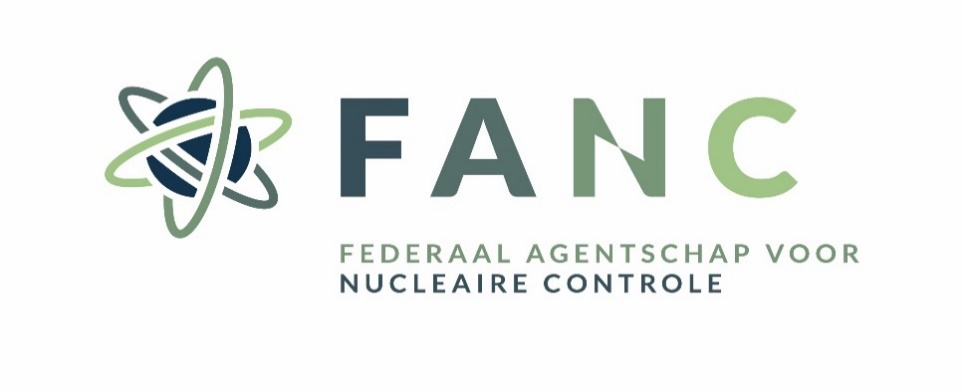 Departement Gezondheid en leefmilieuDienst Bescherming van de gezondheid
VERKLARING OP EREWOORD:
STOPZETTING VERGUNNING VOOR HET GEBRUIK VAN RÖNTGENSTRALING VOOR dentomaxillofaciale beeldvorming 
(artikels 72-75 van het Besluit Medische Blootstellingen)
PERSOONLIJKE GEGEVENS VAN DE TANDARTSNaam en voornaam:Geslacht:Geboorteplaats en -datum:Nationaliteit:RIZIV nummer:Rijksregisternummer:Privé adres:Tel:Fax:E-mail:2.	STOPZETTING VERGUNNINGHierbij verklaar ik, ondergetekende, geen gebruiker meer te zijn van röntgentoestellen op het Belgisch grondgebied omwille van:PensioneringVerhuis naar het buitenland Stopzetting van alle activiteiten waarbij gebruik gemaakt wordt van röntgenstralingAndere: …………………………………………………………………………………………………………………
Ik verklaar op erewoord dat bovenstaande informatie correct is.
Datum:
Handtekening:
OVERLIJDENHierbij verklaar ik, ondergetekende,NAAM: ……………………………………………………………………………………………………………………………VOORNAAM: ……………………………………………………………………………………………………………………RELATIE TOT DE TANDARTS VERMELD ONDER PUNT 1: ……………………………………………………………………………………………………………………………………………dat de bovengenoemde tandarts overleden is op: ……/……/…………
Ik verklaar op erewoord dat bovenstaande informatie correct is.
Datum:
Handtekening: